Ministry of Education	School Year Calendar 2019 - 2020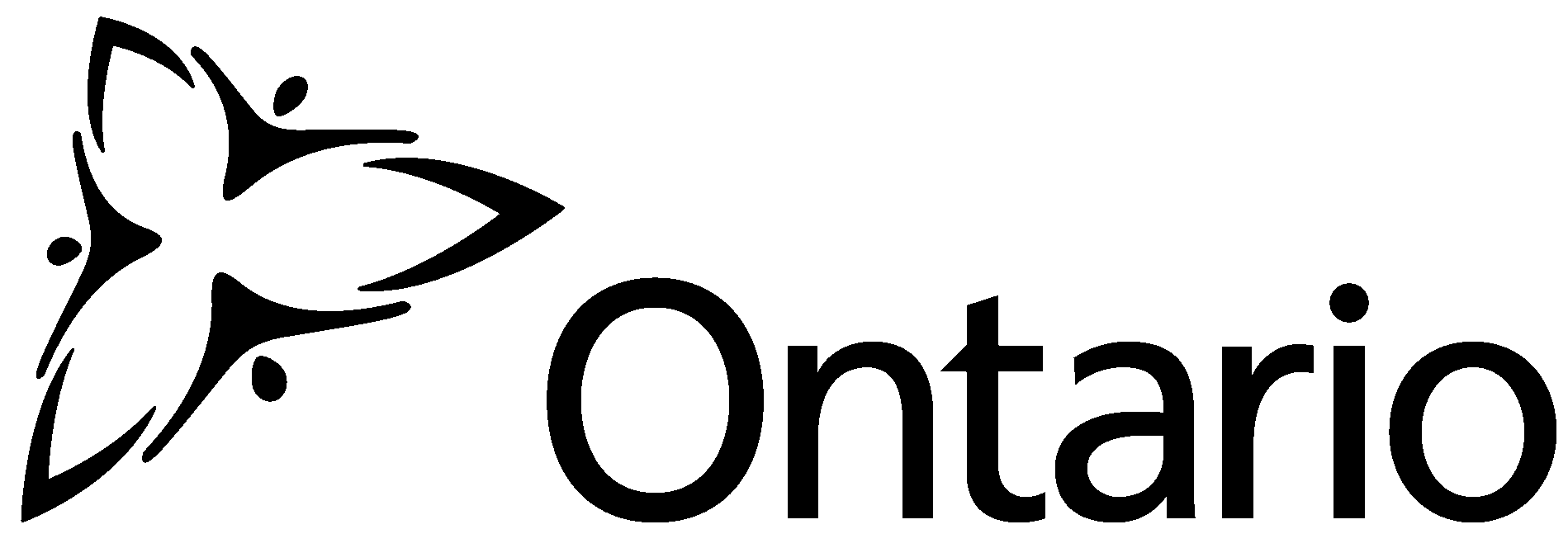 Board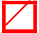 Legend   →  H -Statutory Holiday ScheduleScheduled Examination DayProfessional Activity DayDesignated HolidayHalf Day© Queen's Printer for Ontario, 2014MonthNumber of Instructional DaysNumber of Professional Activity DaysNumber of Scheduled Examination Days1st Week1st Week1st Week1st Week1st Week2nd Week2nd Week2nd Week2nd Week2nd Week3rd Week3rd Week3rd Week3rd Week3rd Week4th Week4th Week4th Week4th Week4th Week5th Week5th Week5th Week5th Week5th WeekMonthNumber of Instructional DaysNumber of Professional Activity DaysNumber of Scheduled Examination DaysMTWTFMTWTFMTWTFMTWTFMTWTFAugust 201951125H678912131415161920212223P26Q127282930September 2019202H34569101112131617181920232425262730September 2019202H34569101112131617181920232425262730October 201921112347891011P14H15161718212223242528293031October 201921112347891011P14H15161718212223242528293031November 201915114B5B6B7B8B11Q212131415P18192021222526272829November 201915114B5B6B7B8B11Q212131415P18192021222526272829December 201914123456P910111213161718192023B24B25H26H27B30B31BDecember 201914123456P910111213161718192023B24B25H26H27B30B31BJanuary 20201911H2B3B678910131415161720212223242728293031PFebruary 20201313B4B5B6B7B10Q311121314P17H181920212425262728March 20202223456910111213161718192023242526273031March 20202223456910111213161718192023242526273031April 202015123678910H13H1415161720B21B22B23B24B27Q4282930April 202015123678910H13H1415161720B21B22B23B24B27Q4282930May 202020145678111213141518H192021222526272829May 202020145678111213141518H192021222526272829June 2020221234589101112151617181922232425262930July 2020111H23P678910131415161720212223242728293031TOTAL1877Note: The 2019-2020 calendar provides for 194 possible school days between September 1, 2019 and June 30, 2020. The school year shall include a minimum of 194 school days of which three days must be designated as professional activity days with respect to specific provincial education priorities as outlined in the Policy/Program Memoranda 151 and up to four extra days may be designated by the board as professional activity days. The remaining school days shall be instructional days. The boards may designate up to ten instructional days as examination daysNote: The 2019-2020 calendar provides for 194 possible school days between September 1, 2019 and June 30, 2020. The school year shall include a minimum of 194 school days of which three days must be designated as professional activity days with respect to specific provincial education priorities as outlined in the Policy/Program Memoranda 151 and up to four extra days may be designated by the board as professional activity days. The remaining school days shall be instructional days. The boards may designate up to ten instructional days as examination daysNote: The 2019-2020 calendar provides for 194 possible school days between September 1, 2019 and June 30, 2020. The school year shall include a minimum of 194 school days of which three days must be designated as professional activity days with respect to specific provincial education priorities as outlined in the Policy/Program Memoranda 151 and up to four extra days may be designated by the board as professional activity days. The remaining school days shall be instructional days. The boards may designate up to ten instructional days as examination daysNote: The 2019-2020 calendar provides for 194 possible school days between September 1, 2019 and June 30, 2020. The school year shall include a minimum of 194 school days of which three days must be designated as professional activity days with respect to specific provincial education priorities as outlined in the Policy/Program Memoranda 151 and up to four extra days may be designated by the board as professional activity days. The remaining school days shall be instructional days. The boards may designate up to ten instructional days as examination daysNote: The 2019-2020 calendar provides for 194 possible school days between September 1, 2019 and June 30, 2020. The school year shall include a minimum of 194 school days of which three days must be designated as professional activity days with respect to specific provincial education priorities as outlined in the Policy/Program Memoranda 151 and up to four extra days may be designated by the board as professional activity days. The remaining school days shall be instructional days. The boards may designate up to ten instructional days as examination daysNote: The 2019-2020 calendar provides for 194 possible school days between September 1, 2019 and June 30, 2020. The school year shall include a minimum of 194 school days of which three days must be designated as professional activity days with respect to specific provincial education priorities as outlined in the Policy/Program Memoranda 151 and up to four extra days may be designated by the board as professional activity days. The remaining school days shall be instructional days. The boards may designate up to ten instructional days as examination daysNote: The 2019-2020 calendar provides for 194 possible school days between September 1, 2019 and June 30, 2020. The school year shall include a minimum of 194 school days of which three days must be designated as professional activity days with respect to specific provincial education priorities as outlined in the Policy/Program Memoranda 151 and up to four extra days may be designated by the board as professional activity days. The remaining school days shall be instructional days. The boards may designate up to ten instructional days as examination daysNote: The 2019-2020 calendar provides for 194 possible school days between September 1, 2019 and June 30, 2020. The school year shall include a minimum of 194 school days of which three days must be designated as professional activity days with respect to specific provincial education priorities as outlined in the Policy/Program Memoranda 151 and up to four extra days may be designated by the board as professional activity days. The remaining school days shall be instructional days. The boards may designate up to ten instructional days as examination daysNote: The 2019-2020 calendar provides for 194 possible school days between September 1, 2019 and June 30, 2020. The school year shall include a minimum of 194 school days of which three days must be designated as professional activity days with respect to specific provincial education priorities as outlined in the Policy/Program Memoranda 151 and up to four extra days may be designated by the board as professional activity days. The remaining school days shall be instructional days. The boards may designate up to ten instructional days as examination daysNote: The 2019-2020 calendar provides for 194 possible school days between September 1, 2019 and June 30, 2020. The school year shall include a minimum of 194 school days of which three days must be designated as professional activity days with respect to specific provincial education priorities as outlined in the Policy/Program Memoranda 151 and up to four extra days may be designated by the board as professional activity days. The remaining school days shall be instructional days. The boards may designate up to ten instructional days as examination daysNote: The 2019-2020 calendar provides for 194 possible school days between September 1, 2019 and June 30, 2020. The school year shall include a minimum of 194 school days of which three days must be designated as professional activity days with respect to specific provincial education priorities as outlined in the Policy/Program Memoranda 151 and up to four extra days may be designated by the board as professional activity days. The remaining school days shall be instructional days. The boards may designate up to ten instructional days as examination daysNote: The 2019-2020 calendar provides for 194 possible school days between September 1, 2019 and June 30, 2020. The school year shall include a minimum of 194 school days of which three days must be designated as professional activity days with respect to specific provincial education priorities as outlined in the Policy/Program Memoranda 151 and up to four extra days may be designated by the board as professional activity days. The remaining school days shall be instructional days. The boards may designate up to ten instructional days as examination daysNote: The 2019-2020 calendar provides for 194 possible school days between September 1, 2019 and June 30, 2020. The school year shall include a minimum of 194 school days of which three days must be designated as professional activity days with respect to specific provincial education priorities as outlined in the Policy/Program Memoranda 151 and up to four extra days may be designated by the board as professional activity days. The remaining school days shall be instructional days. The boards may designate up to ten instructional days as examination daysNote: The 2019-2020 calendar provides for 194 possible school days between September 1, 2019 and June 30, 2020. The school year shall include a minimum of 194 school days of which three days must be designated as professional activity days with respect to specific provincial education priorities as outlined in the Policy/Program Memoranda 151 and up to four extra days may be designated by the board as professional activity days. The remaining school days shall be instructional days. The boards may designate up to ten instructional days as examination daysNote: The 2019-2020 calendar provides for 194 possible school days between September 1, 2019 and June 30, 2020. The school year shall include a minimum of 194 school days of which three days must be designated as professional activity days with respect to specific provincial education priorities as outlined in the Policy/Program Memoranda 151 and up to four extra days may be designated by the board as professional activity days. The remaining school days shall be instructional days. The boards may designate up to ten instructional days as examination daysNote: The 2019-2020 calendar provides for 194 possible school days between September 1, 2019 and June 30, 2020. The school year shall include a minimum of 194 school days of which three days must be designated as professional activity days with respect to specific provincial education priorities as outlined in the Policy/Program Memoranda 151 and up to four extra days may be designated by the board as professional activity days. The remaining school days shall be instructional days. The boards may designate up to ten instructional days as examination daysNote: The 2019-2020 calendar provides for 194 possible school days between September 1, 2019 and June 30, 2020. The school year shall include a minimum of 194 school days of which three days must be designated as professional activity days with respect to specific provincial education priorities as outlined in the Policy/Program Memoranda 151 and up to four extra days may be designated by the board as professional activity days. The remaining school days shall be instructional days. The boards may designate up to ten instructional days as examination daysNote: The 2019-2020 calendar provides for 194 possible school days between September 1, 2019 and June 30, 2020. The school year shall include a minimum of 194 school days of which three days must be designated as professional activity days with respect to specific provincial education priorities as outlined in the Policy/Program Memoranda 151 and up to four extra days may be designated by the board as professional activity days. The remaining school days shall be instructional days. The boards may designate up to ten instructional days as examination daysNote: The 2019-2020 calendar provides for 194 possible school days between September 1, 2019 and June 30, 2020. The school year shall include a minimum of 194 school days of which three days must be designated as professional activity days with respect to specific provincial education priorities as outlined in the Policy/Program Memoranda 151 and up to four extra days may be designated by the board as professional activity days. The remaining school days shall be instructional days. The boards may designate up to ten instructional days as examination daysNote: The 2019-2020 calendar provides for 194 possible school days between September 1, 2019 and June 30, 2020. The school year shall include a minimum of 194 school days of which three days must be designated as professional activity days with respect to specific provincial education priorities as outlined in the Policy/Program Memoranda 151 and up to four extra days may be designated by the board as professional activity days. The remaining school days shall be instructional days. The boards may designate up to ten instructional days as examination daysNote: The 2019-2020 calendar provides for 194 possible school days between September 1, 2019 and June 30, 2020. The school year shall include a minimum of 194 school days of which three days must be designated as professional activity days with respect to specific provincial education priorities as outlined in the Policy/Program Memoranda 151 and up to four extra days may be designated by the board as professional activity days. The remaining school days shall be instructional days. The boards may designate up to ten instructional days as examination daysNote: The 2019-2020 calendar provides for 194 possible school days between September 1, 2019 and June 30, 2020. The school year shall include a minimum of 194 school days of which three days must be designated as professional activity days with respect to specific provincial education priorities as outlined in the Policy/Program Memoranda 151 and up to four extra days may be designated by the board as professional activity days. The remaining school days shall be instructional days. The boards may designate up to ten instructional days as examination daysNote: The 2019-2020 calendar provides for 194 possible school days between September 1, 2019 and June 30, 2020. The school year shall include a minimum of 194 school days of which three days must be designated as professional activity days with respect to specific provincial education priorities as outlined in the Policy/Program Memoranda 151 and up to four extra days may be designated by the board as professional activity days. The remaining school days shall be instructional days. The boards may designate up to ten instructional days as examination daysNote: The 2019-2020 calendar provides for 194 possible school days between September 1, 2019 and June 30, 2020. The school year shall include a minimum of 194 school days of which three days must be designated as professional activity days with respect to specific provincial education priorities as outlined in the Policy/Program Memoranda 151 and up to four extra days may be designated by the board as professional activity days. The remaining school days shall be instructional days. The boards may designate up to ten instructional days as examination daysNote: The 2019-2020 calendar provides for 194 possible school days between September 1, 2019 and June 30, 2020. The school year shall include a minimum of 194 school days of which three days must be designated as professional activity days with respect to specific provincial education priorities as outlined in the Policy/Program Memoranda 151 and up to four extra days may be designated by the board as professional activity days. The remaining school days shall be instructional days. The boards may designate up to ten instructional days as examination days